857 тысяч кубанских работников пользуются 
электронными трудовыми книжками С начала введения электронных трудовых книжек (ЭТК) на Кубани 
857 тысяч работников предпочли формировать сведения о трудовой деятельности только в электронном виде.  Ключевым преимуществом ЭТК можно назвать исключение риска потери сведений о своём трудовом стаже. Даже в случае ликвидации работодателя, сотрудник может запросить в Социальном фонде России полные сведения о своей трудовой деятельности. Также электронные трудовые книжки удобны с точки зрения организации дистанционной работы. В случае дистанционного трудоустройства работодателю можно направить сведения из ЭТК по электронной почте. Кроме того, для оформления загранпаспорта сведения о трудовой деятельности можно распечатать прямо из Личного кабинета на портале Госуслуг, они сразу будут заверены электронной подписью и действительны во всех инстанциях. Там же сотрудник получает гарантированный постоянный доступ к сведениям о своей трудовой деятельности без участия работодателя и может наблюдать за всеми вносимыми в неё изменениями. Переход на ЭТК носит добровольный характер. Для тех, кто устраивается на работу впервые, сведения о трудовой деятельности ведутся только в электронном виде. Тот, кто подал заявление о сохранении трудовой книжки в бумажном формате, имеет право в дальнейшем подать работодателю письменное заявление о предоставлении сведений о трудовой деятельности в электронном виде. Люди, выбравшие электронный формат, вернуться к бумажному уже не смогут. Бумажную трудовую книжку они получили на руки и должны хранить ее дома, как официальный документ, подтверждающий весь предыдущий стаж.ЧИТАЙТЕ НАС: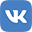 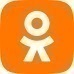 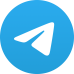 